10.10.2017г. на отделении «ОиПП» проведён классный час в группе 203.Тема классного часа: «Женщина на войне».Так уж случилось, что наша память о Великой Отечественной войне ивсе наши представления о войне - мужские. Это и понятно: воевали-то в основном мужчины. Великая Отечественная война явила миру пример массового участия и героизма советских женщин в защите своего Отечества.На самой страшной войне XX века женщине пришлось стать солдатом. Она не только  спасала,  перевязывала раненых,  а и  стреляла,  бомбила, подрывала  мосты, ходила в разведку, брала языка. Женщина убивала... 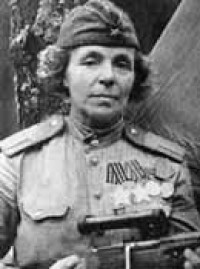 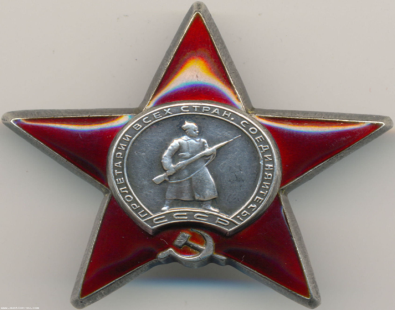 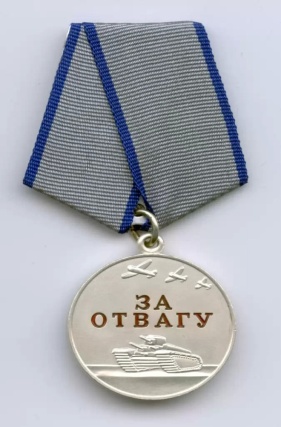 Нина Павловна Петрова (1893-1945) - снайпер 1-го стрелкового батальона 284-го стрелкового полка, старшина - полный Кавалер Ордена Славы. Следует отметить, что за годы Великой Отечественной войны только четыре женщины были удостоены этого высочайшего звания.Когда началась война, ленинградке Петровой было уже 48 лет. В таком возрасте на фронт не брали. Но через несколько дней худенькая, невысокого роста женщина с винтовкой в руках стояла в боевом строю дивизии народного ополчения Ленинграда. Готовой к любым испытаниям ее сделали характер и спорт. Нина добровольно вступила в ряды 4-й дивизии народного ополчения Ленинграда, затем проходила службу в медсанбате.С ноября 1941 года, находясь в рядах действующей армии, уничтожала гитлеровцев метким огнём, многократно побеждала в поединках с вражескими снайперами. Изо дня в день выходила на боевую позицию, всю блокаду храбро защищала родной город, за что была награждена медалями«За боевые заслуги» и «За оборону Ленинграда», а также орденомОтечественной войны 2-й степени.Данное мероприятие проведено   библиотекарем Коваленко Л.Н. Во время проведения классного часа  использовались такие методы как: показ презентации.